17th September 2021Dear Parents and CarersRe: Careers Education at Sarum Academy 2021-22I am writing with further information to all parents of students in Years 10 – 13 at Sarum Academy with our plans for Careers Education to support your son or daughter during this year.Firstly, I am hugely pleased to advise that we will be returning to actual, as opposed to virtual work experience, this year for Years 10 and 12. We were pleased to be able to offer virtual experiences last year, but I firmly believe that participating in work experience where students are in a professional environment will have substantial benefits in respect of skills, confidence and knowledge. There is also an exciting new partnership with the Salisbury and District Education Business Partnership https://www.sebpartnership.org/. I would encourage any parents working who might be able to support students gain an insight in to their workplaces and industry areas to reach out directly to them or to myself.We will also be arranging one to one guidance interviews as part of a careers programme here at the Academy where students will have a meeting with a guidance professional to discuss their future. Whilst ‘careers advice’ can involve things like signposting to information about learning and work opportunities, ‘careers guidance’ is more in-depth and enables the adviser to explore interests, skills, aptitudes, and attitudes. Your son or daughter will leave these sessions with a personal action plan about how they can start to create their futures.All students will have received one interview before they get to the end of Year 11 and a further interview before the end of Year 13. We saw a large number of students last year and will continue to make appointments for those we have not seen over the course of this year.Good careers advice and guidance makes a really positive impact on all students and can have a motivating effect on their whole school experience, boosting confidence, and enabling them to aim for opportunities that they may never have previously considered. I would welcome your support in encouraging your son/daughter to engage with all these opportunities over the next year and would be happy to bring forward appointments with our guidance professionals if you feel your son or daughter needs guidance sooner rather than later! Please keep a close eye out for interview date letters and ensure that they attend as we have limited availability this year and a number of appointments were missed in previous years.If you have further questions in the meantime, please do not hesitate to contact me via email gareth.jones@sarumacademy.org 

Yours sincerely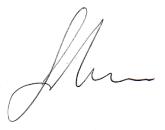 
Mr Gareth JonesSenior Leader Standards and Careers
